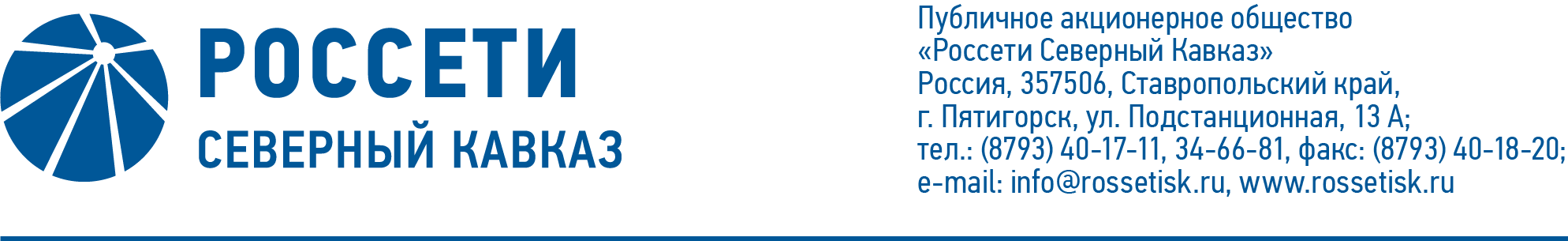 ПРОТОКОЛ № 467заседания Совета директоров ПАО «Россети Северный Кавказ»Место подведения итогов голосования: Ставропольский край, 
г. Пятигорск, пос. Энергетик, ул. Подстанционная, д. 13а.Дата проведения: 28 июня 2021 года.Форма проведения: опросным путем (заочное голосование).Дата подведения итогов голосования: 28 июня 2021 года, 23:00.Дата составления протокола: 30 июня 2021 года.Всего членов Совета директоров ПАО «Россети Северный Кавказ» - 11 человек.В заочном голосовании приняли участие (получены опросные листы) члены Совета директоров:Гончаров Юрий ВладимировичГребцов Павел ВладимировичКапитонов Владислав АльбертовичКраинский Даниил ВладимировичЛевченко Роман АлексеевичМайоров Андрей ВладимировичМольский Алексей ВалерьевичПрохоров Егор ВячеславовичСасин Николай ИвановичФеоктистов Игорь ВладимировичКворум имеется.Повестка дня:Об избрании Председателя Совета директоров Общества.О досрочном прекращении полномочий и избрании членов Правления ПАО «Россети Северный Кавказ».Об определении позиции Общества по вопросам повестки дня Общего собрания акционеров АО «Дагестанская сетевая компания»: «Об избрании членов Совета директоров АО «Дагестанская сетевая компания», «Об избрании членов Ревизионной комиссии АО «Дагестанская сетевая компания».Итоги голосования и решения, принятые по вопросам повестки дня:Вопрос № 1. Об избрании Председателя Совета директоров Общества.Решение:Избрать Председателем Совета директоров Общества Мольского Алексея Валерьевича, заместителя Генерального директора по инвестициям, капитальному строительству и реализации услуг ПАО «Россети».Голосовали «ЗА»: Гончаров Ю.В., Гребцов П.В., Капитонов В.А., 
Краинский Д.В., Левченко Р.А., Майоров А.В., Мольский А.В., Прохоров Е.В., Сасин Н.И., Феоктистов И.В.«ПРОТИВ»: нет. «ВОЗДЕРЖАЛСЯ»: нет.Решение принято.Вопрос № 2. О досрочном прекращении полномочий и избрании членов Правления ПАО «Россети Северный Кавказ».Решение:1.	Досрочно прекратить полномочия члена Правления Общества Солодовника Олега Владимировича.2.	Избрать в состав Правления Общества заместителя генерального директора по экономике и финансам ПАО «Россети Северный Кавказ» Чернова Алексея Валерьевича.Голосовали «ЗА»: Гончаров Ю.В., Гребцов П.В., Капитонов В.А., 
Краинский Д.В., Левченко Р.А., Майоров А.В., Мольский А.В., Прохоров Е.В., Сасин Н.И., Феоктистов И.В.«ПРОТИВ»: нет. «ВОЗДЕРЖАЛСЯ»: нет.Решение принято.Вопрос № 3. Об определении позиции Общества по вопросам повестки дня Общего собрания акционеров АО «Дагестанская сетевая компания»: «Об избрании членов Совета директоров АО «Дагестанская сетевая компания», «Об избрании членов Ревизионной комиссии АО «Дагестанская сетевая компания».Решение:1. Поручить представителям Общества на годовом Общем собрании акционеров АО «Дагестанская сетевая компания» по вопросу повестки дня годового Общего собрания акционеров АО «Дагестанская сетевая компания» «Об избрании членов Совета директоров АО «Дагестанская сетевая компания» голосовать «ЗА» избрание в состав Совета директоров АО «Дагестанская сетевая компания» следующих кандидатов:2. Поручить представителям Общества на годовом Общем собрании акционеров АО «Дагестанская сетевая компания» по вопросу повестки дня годового Общего собрания акционеров АО «Дагестанская сетевая компания» «Об избрании членов Ревизионной комиссии АО «Дагестанская сетевая компания» голосовать «ЗА» избрание в состав Ревизионной комиссии                                   АО «Дагестанская сетевая компания» следующих кандидатов:Голосовали «ЗА»: Гончаров Ю.В., Гребцов П.В., Капитонов В.А., 
Краинский Д.В., Левченко Р.А., Майоров А.В., Мольский А.В., Прохоров Е.В., Сасин Н.И., Феоктистов И.В.«ПРОТИВ»: нет. «ВОЗДЕРЖАЛСЯ»: нет.Решение принято.Председатель Совета директоров		        А.В. МольскийКорпоративный секретарь 		       С.В. Чистов№п/пФИОДолжность1.Бабаев Эмир ДашдемировичРуководитель по обеспечению безопасности в Республике Дагестан - начальник Департамента обеспечения безопасности по Республике Дагестан ПАО «Россети Северный Кавказ»2.Бузуртанов Берс ХаджимуратовичЗаместитель директора по розничному рынку Департамента по взаимодействию 
с субъектами рынка электроэнергии 
ПАО «Россети Северный Кавказ»3.Гончаров Андрей АлександровичЗаместитель главного инженера по эксплуатации ПАО «Россети Северный Кавказ»4.Дотдаев Рустам БорисовичЗаместитель начальника проектного отдела по развитию энергосбытовой деятельности Департамента по взаимодействию с субъектами рынка электроэнергии 
ПАО «Россети Северный Кавказ»5.Кумукова Марина ХалитовнаДиректор Департамента корпоративного управления и взаимодействия с акционерами ПАО «Россети Северный Кавказ»6.Магомадова Марьям Абдул-Хамидовна Начальник отдела анализа и контроля продаж Департамента по взаимодействию с субъектами рынка электроэнергии 
ПАО «Россети Северный Кавказ»7.Хасанов Азамат ХамитовичНачальник отдела балансов электроэнергии Департамента реализации услуг и взаимодействия с клиентами ПАО «Россети Северный Кавказ»№п/пФИОДолжность1.Бахта Людмила ИгоревнаВедущий эксперт Дирекции внутреннего аудита и контроля ПАО «Россети Северный Кавказ»2.Ирхин Михаил ВикторовичДиректор Дирекции внутреннего аудита и контроля ПАО «Россети Северный Кавказ»3.Логинов Арсений НиколаевичСпециалист Дирекции внутреннего аудита и контроля ПАО «Россети Северный Кавказ»4.Шухастанов Лев СарабиевичГлавный эксперт Проектного офиса 
ПАО «Россети Северный Кавказ»5.Яхъяева Аида МагомеддибировнаЗаместитель главного бухгалтера по налоговому учету Отдела бухгалтерского и налогового учета и отчетности филиала 
ПАО «Россети Северный Кавказ» - «Дагэнерго».